Об утверждении Регламента сопровожденияинвестиционных проектов на территории Ибресинского муниципального округа Чувашской РеспубликиВ соответствии с Законом Чувашской Республики «О государственной поддержке инвестиционной деятельности в Чувашской Республике», в целях стимулирования инвестиционной активности и привлечения средств инвесторов для развития экономики Чувашской Республики, своевременного и качественного исполнения инвесторами обязательств по инвестиционным проектам постановляю: 1. Утвердить Регламент сопровождения инвестиционных проектов на территории Ибресинского муниципального округа Чувашской Республики (прилагается).2. Контроль за исполнением настоящего постановления возложить на исполняющего обязанности первого заместителя главы администрации -  начальника Управления по развитию территорий.3. Постановление вступает в силу после его официального опубликования.Глава Ибресинского муниципального округаЧувашской Республики                                                                                         И.Г. СемёновЧернова Н.А.. 8 (83538) 23333Регламент сопровождения инвестиционных проектов на территории Ибресинского муниципального округа Чувашской РеспубликиОбщие положенияРегламент сопровождения инвестиционных проектов на территории Ибресинского муниципального округа Чувашской Республики (далее – Регламент) устанавливает сроки и последовательность действий органов местной администрации Ибресинского муниципального округа Чувашской Республики по оказанию информационно-консультационного и организационного содействия субъектам инвестиционной деятельности, реализующим или планирующим реализацию инвестиционных проектов на территории Ибресинского муниципального округа Чувашской Республики (далее – муниципальное образование).Положения Регламента направлены на унификацию процедуры взаимодействия субъектов инвестиционной деятельности с органами местного самоуправления муниципального образования, снижение административных барьеров при реализации инвестиционных проектов на территории муниципального образования.Для целей настоящего Регламента применяются термины 
и понятия в соответствии с действующим законодательством, а также следующие определения: инвестор – субъект инвестиционной деятельности, осуществляющий капитальные и (или) иные вложения за счет собственных, заемных и (или) привлеченных средств для реализации инвестиционного проекта 
на территории муниципального образования;инициатор инвестиционного проекта (далее – инициатор) – индивидуальный предприниматель или юридическое лицо, являющиеся авторами идеи создания инвестиционного проекта и выступающие с обоснованием необходимости и возможности реализации данного инвестиционного проекта на территории муниципального образования;инвестиционный проект – обоснование экономической целесообразности, объема и сроков осуществления капитальных вложений в объект(ы) частной собственности, в том числе необходимая проектная документация, разработанная в соответствии с законодательством Российской Федерации, а также описание практических действий по осуществлению инвестиций (бизнес-план);координатор сопровождения инвестиционного проекта (далее – координатор) – сотрудник уполномоченного органа, ответственный за сопровождение инвестиционного проекта;куратор инвестиционного проекта (далее – куратор) – сотрудник органа администрации муниципального образования в соответствии с отраслевой (территориальной) принадлежностью инвестиционного проекта, ответственный за сопровождение инвестиционного проекта и оказывающий содействие в реализации плана мероприятий по сопровождению инвестиционного проекта;сопровождение инвестиционного проекта – комплекс информационно-консультационных и организационных мероприятий по содействию инвестору, инициатору инвестиционного проекта в реализации инвестиционного проекта на территории муниципального образования, в соответствии с действующим законодательством Российской Федерации, Чувашской Республики и муниципальными правовыми актами муниципального образования;план мероприятий по сопровождению инвестиционного проекта (далее – план мероприятий) – комплекс взаимоувязанных по срокам реализации, задачам и ответственным исполнителям информационно-консультационных и организационных мероприятий по содействию инвестору, инициатору 
в реализации инвестиционного проекта на территории муниципального образования.Рассмотрение предложений о реализации проекта муниципально-частного партнерства осуществляется в соответствии с Федеральным законом от 13.07.2015 № 224-ФЗ «О государственно-частном партнерстве, муниципально-частном партнерстве в Российской Федерации и внесении изменений в отдельные законодательные акты Российской Федерации».Не подлежат сопровождению инвестиционные проекты:связанные с привлечением денежных средств граждан 
и юридических лиц для долевого строительства жилого или нежилого помещения в соответствии с Федеральным законом от 30.12.2004 № 214-ФЗ «Об участии в долевом строительстве многоквартирных домов и иных объектов недвижимости и о внесении изменений в некоторые законодательные акты Российской Федерации»;по индивидуальному жилищному строительству;финансируемые в полном объеме за счет средств бюджетов бюджетной системы Российской Федерации.Сопровождение инвестиционных проектовРабота с инвесторами по сопровождению инвестиционных проектов осуществляется отраслевыми органами местной администрации муниципального образования (далее – отраслевые органы) в курируемой сфере, при необходимости, во взаимодействии с исполнительными органами государственной власти Чувашской Республики, а также с АНО «Агентство инвестиционного развития Чувашии».Координацию работы с инвесторами по сопровождению инвестиционных проектов осуществляет отдел экономики и инвестиционной деятельности администрации Ибресинского муниципального округа Чувашской Республики (далее – уполномоченный орган).Мероприятия по сопровождению инвестиционных проектов:Предоставление инвестору (инициатору) информационно-консультационной поддержки, в том числе по вопросам:порядка осуществления градостроительной деятельности на территории муниципального образования;имеющихся на территории муниципального образования земельных участков и муниципального имущества для реализации инвестиционного проекта;участия в государственных и муниципальных программах;социально-экономического положения муниципального образования, кадрового потенциала муниципального образования;инфраструктуры поддержки предпринимательства.Организационное сопровождение реализации инвестиционного проекта, в том числе:рассмотрение письменных обращений инвесторов (инициаторов);оперативная организация уполномоченным органом переговоров, встреч, совещаний, консультаций, направленных на решение вопросов, возникающих в процессе реализации инвестиционного проекта;назначение отраслевыми органами в соответствии с отраслевой принадлежностью инвестиционного проекта и уполномоченным органом кураторов и координатора проекта соответственно;разработка плана мероприятий по сопровождению инвестиционного проекта;размещение уполномоченным органом сведений об инвестиционном проекте в реестре инвестиционных проектов муниципального образования на инвестиционном сайте, на официальном сайте администрации муниципального образования;взаимодействие уполномоченного органа, отраслевых органов 
с органами исполнительной власти Чувашской Республики, АНО «Агентство инвестиционного развития Чувашии», учреждениями и организациями независимо от их организационно-правовой формы (при необходимости).Порядок рассмотрения обращений инвесторов (инициаторов)Основанием для рассмотрения инвестиционного проекта является обращение инвестора (инициатора), претендующего на сопровождение инвестиционного проекта, в администрацию муниципального образования с заявкой на сопровождение инвестиционного проекта (далее – заявка), оформленной в соответствии с приложением № 1 к настоящему Регламенту.К заявке прикладывается резюме инвестиционного проекта, рекомендуемая форма которого приведена в приложении № 2 к настоящему Регламенту.Инвестор (инициатор) представляет заявку и резюме инвестиционного проекта на бумажном и электронном носителях лично, посредством почтовой связи по адресу: 429700,Чувашская Республика, Ибресинский район, п.Ибреси ул. Маресьева,49 и в электронной форме (в отсканированном виде) по электронной почте ibreconomy@cap.ru.  Заявку и прилагаемые к ней документы, представленные инвестором (инициатором) с соблюдением требований настоящего Регламента, рассматривает уполномоченный орган.Ответственность за достоверность сведений по инвестиционному проекту несет заявитель – инвестор (инициатор) проекта. В случае несоответствия представленной заявки приложению № 1 к настоящему Регламенту, либо непредставления резюме инвестиционного проекта, уполномоченный орган в течение пяти рабочих дней со дня регистрации заявки возвращает инвестору (инициатору) заявку с приложенными к ней документами с обоснованием причин возврата.В случае устранения обстоятельств, послуживших основанием для возврата заявки, инвестор (инициатор) вправе повторно обратиться в администрацию муниципального образования в соответствии с настоящим Регламентом.В случае отсутствия оснований для возврата заявки, установленных пунктом 3.3 настоящего раздела Регламента, уполномоченный орган 
в течение трех рабочих дней со дня регистрации заявки запрашивает заключения о целесообразности либо нецелесообразности реализации инвестиционного проекта на территории муниципального образования у отраслевых органов, в компетенции которых находится рассмотрение вопросов, связанных с реализацией инвестиционного проекта.В течение пяти рабочих дней со дня получения запросов, указанных в пункте 3.4 настоящего раздела Регламента, отраслевые органы готовят соответствующие заключения в отношении проекта и направляют 
их в уполномоченный орган для подготовки сводного заключения.В течение пяти рабочих дней со дня получения заключений отраслевых органов уполномоченный орган готовит сводное заключение 
по проекту и направляет в Совет по инвестиционной политике Ибресинского муниципального округа Чувашской Республики (далее – Совет) на рассмотрение.Уполномоченный орган в течение десяти рабочих дней со дня подготовки сводного заключения организует заседание комиссии Совета
с целью принятия решения о целесообразности либо нецелесообразности организации сопровождения инвестиционного проекта.Для принятия решения о целесообразности либо нецелесообразности организации сопровождения инвестиционного проекта администрацией муниципального образования в ходе заседания члены Совета проводят оценку его соответствия критериям, перечисленным в таблице оценки критериев отбора инвестиционных проектов (приложение № 3 к настоящему Регламенту).Несоответствие инвестиционного проекта обязательному критерию влечет отказ от дальнейшего рассмотрения инвестиционного проекта. 
Для проектов, прошедших отбор по обязательному критерию, проводится отбор по оценочным критериям.Результаты оценки инвестиционного проекта по критериям заносятся членами Совета в таблицу оценки критериев отбора инвестиционных проектов.Инвестиционный проект считается соответствующим критериям в случае, если он соответствует обязательному критерию, и среднее арифметическое суммы баллов всех членов комиссии по оценочным критериям составило не менее 3 баллов (за каждый положительный ответ ставится 1 балл, за каждый отрицательный – 0 баллов).В данном случае Советом принимается решение 
о целесообразности организации сопровождения инвестиционного проекта, назначаются кураторы и координатор проекта, и организуется сопровождение инвестиционного проекта.Решение Совета по рассмотрению инвестиционных проектов направляется кураторам и координатору проекта (в случае 
их назначения) и инвестору (инициатору) в срок не позднее 3 рабочих дней 
со дня принятия.В случае принятия Советом решения о сопровождении инвестиционного проекта, уполномоченный орган включает его в реестр инвестиционных проектов, реализуемых (планируемых к реализации) 
на территории муниципального образования.Порядок сопровождения инвестиционных проектовПо каждому сопровождаемому инвестиционному проекту координатор совместно с инвестором (инициатором) разрабатывает проект плана мероприятий по сопровождению инвестиционного проекта (далее – план мероприятий), в котором отражаются все планируемые этапы взаимодействия инвестора с муниципальными, государственными и иными органами, сроки подготовительных, согласительных, разрешительных процедур, принятия решений о предоставлении мер поддержки финансового характера и т.п.Проект плана мероприятий направляется координатором 
на рассмотрение и согласование отраслевым органам, в сфере деятельности которых необходимо содействие в реализации инвестиционного проекта, инвестору (инициатору). Согласование проекта плана мероприятий отраслевыми органами осуществляется в срок, не превышающий трех рабочих дней со дня его получения.После получения необходимых согласований, проект плана мероприятий утверждается первым заместителем главы администрации Ибресинского муниципального округа Чувашской Республики - начальник управления по благоустройству и развитию территорий, с одной стороны, и инвестором (инициатором) с другой.При сопровождении инвестиционного проекта:ответственные исполнители мероприятий обеспечивают 
в установленные сроки их выполнение;уполномоченный орган осуществляет мониторинг хода реализации проекта, организует по мере необходимости рассмотрение вопросов, связанных с реализацией проекта, на заседаниях комиссии.Внесение изменений в план мероприятий.Изменения в план мероприятий могут быть внесены 
по инициативе уполномоченного органа, отраслевых органов, инвестора (инициатора).Уполномоченный орган организует внесение изменений в план мероприятий и их утверждение первым заместителем главы администрации Ибресинского муниципального округа Чувашской Республики - начальник управления по благоустройству и развитию территорий.Сопровождение инвестиционного проекта прекращается в случаях:завершения исполнения всех мероприятий, предусмотренных планом мероприятий;отказа инвестора (инициатора) от сопровождения инвестиционного проекта на основании его заявления;неисполнения инвестором (инициатором) сроков реализации отдельных мероприятий, предусмотренных планом мероприятий, по которым                                    он выступает ответственным исполнителем, более чем на 60 рабочих дней.Приложение № 1к Регламенту сопровождения инвестиционных проектов на территории Ибресинского муниципального округа Чувашской РеспубликиЗаявкана сопровождение инвестиционного проекта2<1>  Заполняется в случае необходимости внесения дополнений, уточнений и комментариев. 3Подтверждаю достоверность и полноту представленных сведений.Руководитель 	_______________  ________________________                                                             (подпись)                        (расшифровка подписи)             М.П.(печать – при наличии печати)______________Приложение № 2к Регламенту сопровожденияинвестиционных проектовна территории Ибресинскогомуниципального округа Чувашской РеспубликиРезюме инвестиционного проекта (рекомендуемая форма)Резюме инвестиционного проекта содержит следующие разделы:1. Информация о претенденте – инвесторе (инициаторе) инвестиционного проекта:- наименование, организационно-правовая форма, местоположение, краткая история претендента;- основные направления деятельности претендента;- опыт работы претендента в отрасли, в которой планируется реализация инвестиционного проекта.2. Описание инвестиционного проекта:- стратегическая цель и краткое описание инвестиционного проекта;- даты начала и окончания реализации инвестиционного проекта (дата выхода на проектную мощность) в формате месяц/год;- дата ввода объекта (объектов) в эксплуатацию в формате месяц/год;- общая стоимость инвестиционного проекта;- сведения о воздействии инвестиционного проекта на инфраструктурное развитие муниципального образования ___________________;- планируемое количество рабочих мест;- потребность в квалифицированных кадрах (специализация, количество сотрудников, желаемый источник привлечения трудового потенциала (местный, командировка), планируемый уровень заработной платы.3. Площадь земельного участка для реализации инвестиционного проекта, место-расположение, способы его получения в пользование.4. Наименование и назначение планируемой к производству (предоставлению) претендентом продукции (работ, услуг);5. Описание рынка сбыта продукции (работ, услуг), основные конкуренты;6. План маркетинга:- прогнозируемая рыночная цена на планируемую претендентом продукцию (работы, услуги);- описание предполагаемых способов сбыта продукции (работ, услуг);- оценка объемов спроса продукции (работ, услуг).7. Производственный план:- наличие у претендента ресурсов (сырья, материалов, рабочей силы) для реализации инвестиционного проекта;- структура закупок по регионам;- этапы реализации инвестиционного проекта (указываются временные периоды и характер работ, запланированных к проведению в эти периоды; каждый этап должен завершаться ключевым событием – разработкой 
и утверждением проектной документации, подготовкой строительного участка, решением вопросов по подключению к инженерным сетям и транспортной инфраструктуре и т.д.);- прогноз объемов производства в стоимостных и натуральных показателях до выхода на проектную мощность производства, но не менее срока окупаемости инвестиционного проекта;- информация об основных производственных фондах претендента;- мероприятия по охране окружающей среды, сведения об экологической безопасности;- необходимость получения лицензий на планируемый вид деятельности, услуги, продукцию (при необходимости), уровень интеллектуальной защищенности (патенты, правообладатели).8. Оценка и описание возможных рисков.9. Экономическая и бюджетная эффективность:- обоснование рыночной цены реализации планируемой претендентом продукции (работ, услуг) по годам до выхода на проектную мощность производства, но не менее срока окупаемости инвестиционного проекта
 (по годам отразить значения показателей: выручка, себестоимость (материальные затраты, затраты на оплату труда, амортизация основных фондов, затраты на получение земельного участка/пользование земельным участком, налоги и платежи, учитываемые в себестоимости, прочие расходы), прибыль от реализации, налог на прибыль, чистая прибыль);- срок окупаемости проекта, период окупаемости инвестиций – РВР;- внутренняя норма доходности – IRR;- чистая приведенная стоимость – NPV;- стратегия финансирования (источники и условия получения средств, планируемый объем финансирования по годам, срок и формы возврата инвестиций в случае привлечения заемных средств, наличие иностранного участия);- рентабельность продукции (процентов);- доходность проекта (процентов);- прогнозируемый объем ежегодных налоговых платежей в бюджет муниципального образования ___________________ (млн. рублей).Приложение № 3к Регламенту сопровожденияинвестиционных проектовна территории Ибресинского муниципального округа Чувашской РеспубликиФормаТаблицаоценки критериев отбора инвестиционного проектаФ.И. О. ______________________________________Дата:						Подпись:ЧĂВАШ  РЕСПУБЛИКИ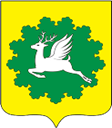 ЧУВАШСКАЯ РЕСПУБЛИКАЙĔПРЕÇ МУНИЦИПАЛИТЕТОКРУГĔН АДМИНИСТРАЦИЙĚЙЫШĂНУ01.11.2023                      1208 №хула евĕрлĕ Йĕпреç поселокĕАДМИНИСТРАЦИЯИБРЕСИНСКОГО МУНИЦИПАЛЬНОГО ОКРУГА ПОСТАНОВЛЕНИЕ01.11.2023                            № 1208поселок городского типа ИбресиУТВЕРЖДЕНпостановлением администрацииИбресинского муниципального округа Чувашской Республики от 01.11.2023 г. №1208Цель обращения:Цель обращения:Цель обращения:Инициатор инвестицион-ного проекта (инвестор)Наименование юридического лица (индивидуального предпринимателя)Инициатор инвестицион-ного проекта (инвестор)Дата государственной регистрации в качестве юриди-ческого лица (индивидуального предпринимателя)Инициатор инвестицион-ного проекта (инвестор)Основной вид деятельностиИнициатор инвестицион-ного проекта (инвестор)Почтовый адрес, телефон, факс, e-mailИнициатор инвестицион-ного проекта (инвестор)Руководитель юридического лица (должность, фамилия, имя, отчество полностью)Инициатор инвестицион-ного проекта (инвестор)ИНН/ОГРННаличие опыта в реализации инвестиционных проектов (да/нет), если да, то какойНаличие опыта в реализации инвестиционных проектов (да/нет), если да, то какойНаименование и краткое описание инвестиционного проектаНаименование и краткое описание инвестиционного проектаСтатус проекта (планируемый к реализации инвестиционный проект, реализуемый инвестиционный проект)Статус проекта (планируемый к реализации инвестиционный проект, реализуемый инвестиционный проект)Связь с иными независимыми проектами, в том числе инфраструктурными, (при наличии связи указать наименование проекта, место и сроки реализации)Связь с иными независимыми проектами, в том числе инфраструктурными, (при наличии связи указать наименование проекта, место и сроки реализации)Степень готовности инвестиционного проекта на прединвестиционной и инвестиционной фазах:Степень готовности инвестиционного проекта на прединвестиционной и инвестиционной фазах:Степень готовности инвестиционного проекта на прединвестиционной и инвестиционной фазах:Прединвестици-онная фазаЗавершение маркетинговых исследованийнет/процент выполненияПрединвестици-онная фазаВыбор технологии и поставщиков технологического и вспомогательного оборудованиянет/процент выполненияПрединвестици-онная фазаВыбор подрядчиков для строительства и монтажа оборудованиянет/процент выполненияПрединвестици-онная фазаВыбор заказчиков и поставщиков сырья и материаловнет/процент выполненияПрединвестици-онная фазаВыбор места производственной площадки/земельного участканет/процент выполненияНаличие утвержденного бизнес-плана Наличие утвержденного бизнес-плана нет/даНаличие документально подтвержденных источников финансированияНаличие документально подтвержденных источников финансированиянет/даНаличие проектной документацииНаличие проектной документациинет/процент выполненияНаличие положительного заключения экспертизы проектной документацииНаличие положительного заключения экспертизы проектной документациинет/процент выполненияИнвестиционная фазаЗемлеустроительные, кадастровые работы, регистрация или перерегистрация прав на земельные участки и объекты недвижимостиЗемлеустроительные, кадастровые работы, регистрация или перерегистрация прав на земельные участки и объекты недвижимостинет/процент выполненияИнвестиционная фазаПолучение разрешения на строительствоПолучение разрешения на строительствонет/даИнвестиционная фазаПроизводство ландшафтных работПроизводство ландшафтных работнет/процент выполненияИнвестиционная фазаПрокладка инфраструктурных коммуникацийПрокладка инфраструктурных коммуникацийнет/процент выполненияИнвестиционная фазаПроизводство строительно-монтажных работПроизводство строительно-монтажных работнет/процент выполненияИнвестиционная фазаМонтаж технологического и вспомогательного оборудованияМонтаж технологического и вспомогательного оборудованиянет/процент выполненияИнвестиционная фазаПодключение к объектам транспортно-энергетической инфраструктурыПодключение к объектам транспортно-энергетической инфраструктурынет/процент выполненияИнвестиционная фазаПусконаладочные работыПусконаладочные работынет/процент выполненияИнвестиционная фазаПолучение разрешения на ввод объекта в эксплуатациюПолучение разрешения на ввод объекта в эксплуатациюнет/даИнвестиционная фазаНабор и обучение персоналаНабор и обучение персоналанет/процент выполненияИнвестиционная фазаФинансирование инвестиционного проектаФинансирование инвестиционного проектанет/процент выполненияДополнительная информация <1>Дополнительная информация <1>Дополнительная информация <1>Дополнительная информация <1>Контактные данные ответственного лица от инициатора инвестицион-ного проекта (инвестора) для оперативного взаимодействияКонтактные данные ответственного лица от инициатора инвестицион-ного проекта (инвестора) для оперативного взаимодействияДолжностьКонтактные данные ответственного лица от инициатора инвестицион-ного проекта (инвестора) для оперативного взаимодействияКонтактные данные ответственного лица от инициатора инвестицион-ного проекта (инвестора) для оперативного взаимодействияФамилия, имя, отчество (полностью)Контактные данные ответственного лица от инициатора инвестицион-ного проекта (инвестора) для оперативного взаимодействияКонтактные данные ответственного лица от инициатора инвестицион-ного проекта (инвестора) для оперативного взаимодействияТелефон, факс, e-mailДата составления заявкиДата составления заявкиДата составления заявкиДата составления заявкиНаименование критерия отбора инвестиционного проектаОценка критерияОценка критерияНаименование критерия отбора инвестиционного проектаДаНет1. Обязательные критерии1.1. Соответствие инвестиционного проекта приоритетам социально-экономического развития Ибресинского муниципального округа Чувашской Республики, отраженным 
в документах стратегического планирования муниципального образования2. Оценочные критерии2.1. Реалистичность и достижимость целей инвестиционного проекта2.2. Достаточность финансовых, производственных и трудовых ресурсов для реализации инвестиционного проекта2.3. Направленность инвестиционного проекта на удовлетворение потребностей жителей муниципального образования 2.4. Экологическая безопасность инвестиционного проекта2.5. Воздействие на повышение уровня занятости 